                                                              KONFERENCJA OPAKOWANIOWA 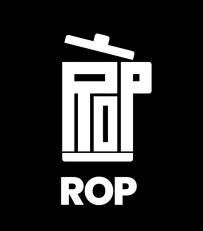 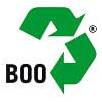 BOO Organizacja Odzysku Opakowań i Odpowiedzialności Producenta S.A.Termin konferencji  :20-22 września 2022 r.Miejsce konferencji:„Zamek Moszna”Moszna, ul. Zamkowa 147-370 Zielina KARTA ZGŁOSZENIOWANazwa firmy ………………………………………………Adres……………………………………………………….NIP:……………………………………………………….Telefon……………………………….. e-mail…………………… Dane uczestników konferencji:Koszt uczestnictwa:□ 1050 zł /osobę/ netto + 23 % VAT Całkowity koszt zgłoszenia więcej niż jednego uczestnika będzie pomniejszony o 100 zł od każdej kolejnej osobyNocleg:□ 400 zł /osobę/ netto + 23 % VAT Liczba miejsc jest ograniczona  – decyduje kolejność zgłoszeń* proszę zaznaczyć X Kartę zgłoszeniową prosimy przesyłać do 05.09.2022 r. drogą elektroniczną na adres: j.pajak@e-boo.pl.Uwagi dotyczące konferencji: 1. Faktura zostanie wystawiona do 3 dni roboczych  po zakończeniu konferencji, termin płatności wynosi 7 dni od daty wystawienia faktury.2. Rezygnacja z udziału w konferencji, nie zwalnia zgłaszającego z pokrycia kosztów udziału.3. Koszt konferencji obejmuje – wykłady, materiały szkoleniowe, wyżywienie.  4. Organizator zastrzega sobie prawo do odwołania konferencji, w sytuacji wystąpienia czynników od niego niezależnych.                                5. Dodatkowo informacje można uzyskać pod numerem telefonu : 14 628 34 82 wew. 22.…………………………….            						…………………………..               Data                                                                                                                   podpis, pieczątkaImię i nazwiskoStanowisko służbowe